Digihäirintää vastaan #yhdessä kampanjalla kerätään varoja työhön, joka edistää turvallista tilaa nuorille sosiaalisen median ympäristöissä. Yhteistyössä @suavarten_official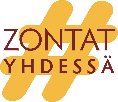 Digihäirintää vastaan #yhdessä kampanjalla kerätään varoja työhön, joka edistää turvallista tilaa nuorille sosiaalisen median ympäristöissä. Yhteistyössä @suavarten_officialDigihäirintää vastaan #yhdessä kampanjalla kerätään varoja työhön, joka edistää turvallista tilaa nuorille sosiaalisen median ympäristöissä. Yhteistyössä @suavarten_officialDigihäirintää vastaan #yhdessä kampanjalla kerätään varoja työhön, joka edistää turvallista tilaa nuorille sosiaalisen median ympäristöissä. Yhteistyössä @suavarten_officialDigihäirintää vastaan #yhdessä kampanjalla kerätään varoja työhön, joka edistää turvallista tilaa nuorille sosiaalisen median ympäristöissä. Yhteistyössä @suavarten_officialDigihäirintää vastaan #yhdessä kampanjalla kerätään varoja työhön, joka edistää turvallista tilaa nuorille sosiaalisen median ympäristöissä. Yhteistyössä @suavarten_officialDigihäirintää vastaan #yhdessä kampanjalla kerätään varoja työhön, joka edistää turvallista tilaa nuorille sosiaalisen median ympäristöissä. Yhteistyössä @suavarten_officialDigihäirintää vastaan #yhdessä kampanjalla kerätään varoja työhön, joka edistää turvallista tilaa nuorille sosiaalisen median ympäristöissä. Yhteistyössä @suavarten_officialDigihäirintää vastaan #yhdessä kampanjalla kerätään varoja työhön, joka edistää turvallista tilaa nuorille sosiaalisen median ympäristöissä. Yhteistyössä @suavarten_officialDigihäirintää vastaan #yhdessä kampanjalla kerätään varoja työhön, joka edistää turvallista tilaa nuorille sosiaalisen median ympäristöissä. Yhteistyössä @suavarten_officialDigihäirintää vastaan #yhdessä kampanjalla kerätään varoja työhön, joka edistää turvallista tilaa nuorille sosiaalisen median ympäristöissä. Yhteistyössä @suavarten_officialDigihäirintää vastaan #yhdessä kampanjalla kerätään varoja työhön, joka edistää turvallista tilaa nuorille sosiaalisen median ympäristöissä. Yhteistyössä @suavarten_officialDigihäirintää vastaan #yhdessä kampanjalla kerätään varoja työhön, joka edistää turvallista tilaa nuorille sosiaalisen median ympäristöissä. Yhteistyössä @suavarten_officialDigihäirintää vastaan #yhdessä kampanjalla kerätään varoja työhön, joka edistää turvallista tilaa nuorille sosiaalisen median ympäristöissä. Yhteistyössä @suavarten_official Kampanjen #Tillsammans mot Digitala Trakasserier samlar in pengar till arbete som främjar en trygg plats för unga i sociala mediemiljöer. I samarbete med @suavarten_official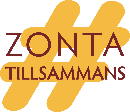  Kampanjen #Tillsammans mot Digitala Trakasserier samlar in pengar till arbete som främjar en trygg plats för unga i sociala mediemiljöer. I samarbete med @suavarten_official Kampanjen #Tillsammans mot Digitala Trakasserier samlar in pengar till arbete som främjar en trygg plats för unga i sociala mediemiljöer. I samarbete med @suavarten_official Kampanjen #Tillsammans mot Digitala Trakasserier samlar in pengar till arbete som främjar en trygg plats för unga i sociala mediemiljöer. I samarbete med @suavarten_official Kampanjen #Tillsammans mot Digitala Trakasserier samlar in pengar till arbete som främjar en trygg plats för unga i sociala mediemiljöer. I samarbete med @suavarten_official Kampanjen #Tillsammans mot Digitala Trakasserier samlar in pengar till arbete som främjar en trygg plats för unga i sociala mediemiljöer. I samarbete med @suavarten_official Kampanjen #Tillsammans mot Digitala Trakasserier samlar in pengar till arbete som främjar en trygg plats för unga i sociala mediemiljöer. I samarbete med @suavarten_official Kampanjen #Tillsammans mot Digitala Trakasserier samlar in pengar till arbete som främjar en trygg plats för unga i sociala mediemiljöer. I samarbete med @suavarten_official Kampanjen #Tillsammans mot Digitala Trakasserier samlar in pengar till arbete som främjar en trygg plats för unga i sociala mediemiljöer. I samarbete med @suavarten_official Kampanjen #Tillsammans mot Digitala Trakasserier samlar in pengar till arbete som främjar en trygg plats för unga i sociala mediemiljöer. I samarbete med @suavarten_official Kampanjen #Tillsammans mot Digitala Trakasserier samlar in pengar till arbete som främjar en trygg plats för unga i sociala mediemiljöer. I samarbete med @suavarten_official Kampanjen #Tillsammans mot Digitala Trakasserier samlar in pengar till arbete som främjar en trygg plats för unga i sociala mediemiljöer. I samarbete med @suavarten_official Kampanjen #Tillsammans mot Digitala Trakasserier samlar in pengar till arbete som främjar en trygg plats för unga i sociala mediemiljöer. I samarbete med @suavarten_official Kampanjen #Tillsammans mot Digitala Trakasserier samlar in pengar till arbete som främjar en trygg plats för unga i sociala mediemiljöer. I samarbete med @suavarten_official